Задача 1В торговом зале необходимо выставить для продажи товары Т1 и Т2. Рабочее время продавцов не превышает 340 часов, а площадь торгового зала, которую можно занять, не превышает . Каждая реализованная единица товара приносит прибыль соответственно в 50 и 80 ден. ед. Нормы затрат ресурсов на единицу проданного товара составляют:Найти оптимальную структуру товарооборота (чем меньше единиц товара, тем лучше), обеспечивающую прибыль не менее 30 000 ден. ед.Задача 2Товары с четырех баз поставляются в четыре магазина. Потребности I, II, III, IV магазинов в товарах соответственно равны 30, 80, 60, 50 тыс. ед. Запасы товаров на базах составляют 40, 60, 40, 80 тыс. ед. Затраты на перевозку 1 тыс. ед. товара (руб.) представлены матрицей затрат:Перевозки необходимо запланировать таким образом, чтобы полностью удовлетворить потребности магазинов, а затраты на перевозку свести к минимуму.Пример решения задачи: Завод по производству электронного оборудования выпускает персональные компьютеры и системы подготовки текстов. В настоящее время освоены две модели: «Юпитер» и «Марс».В производственный процесс вовлечены три цеха завода – цех узловой сборки, сборочный и испытательный. Распределение времени, требуемого для обработки каждой модели в каждом цехе, а также максимальные производственные мощности цехов приведены в табл. Отдел исследования рынка производит периодическую оценку потребительского спроса на каждую модель. Максимальные прогнозные значения спроса и доходы от реализации единицы продукции каждой модели также содержатся в табл.Построить математическую модель для изложенной проблемы производства изделий в ассортименте, если цель состоит в максимизации общего ежемесячного дохода.Таблица 1.Время, требуемое на обработку каждой модели в каждом цехеРешение:Переменные:Х1 – количество «Юпитеров»;Х2 – количество «Марсов»;Целевая функция:F(x)=15* Х1+120* Х2;Ограничения:По производственной мощности в цехе узловой сборки:       5* Х1+20* Х2≤ 800По производственной мощности в сборочном цехе:      2* Х1+8* Х2≤ 420  По производственной мощности в испытательном цехе:      Х1+2* Х2≤ 150  По спросу на «Юпитеры»: Х1≤100По спросу на «Марсы»: Х1≤25Условие неотрицательности переменных:Х1≥0; Х2≥0;Организация данных на рабочем листе Excel.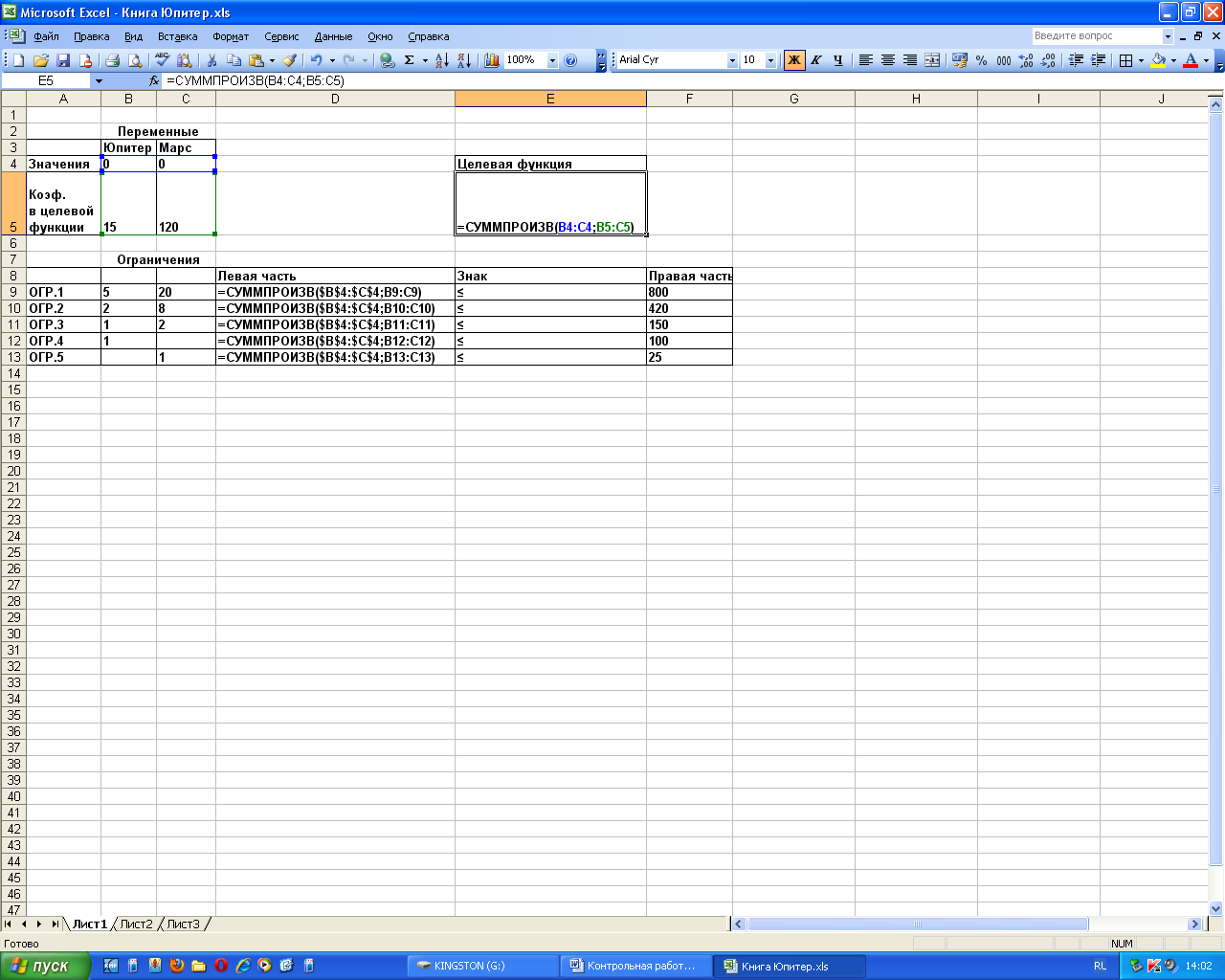 Решение задачи с помощью надстройки «Поиск решения»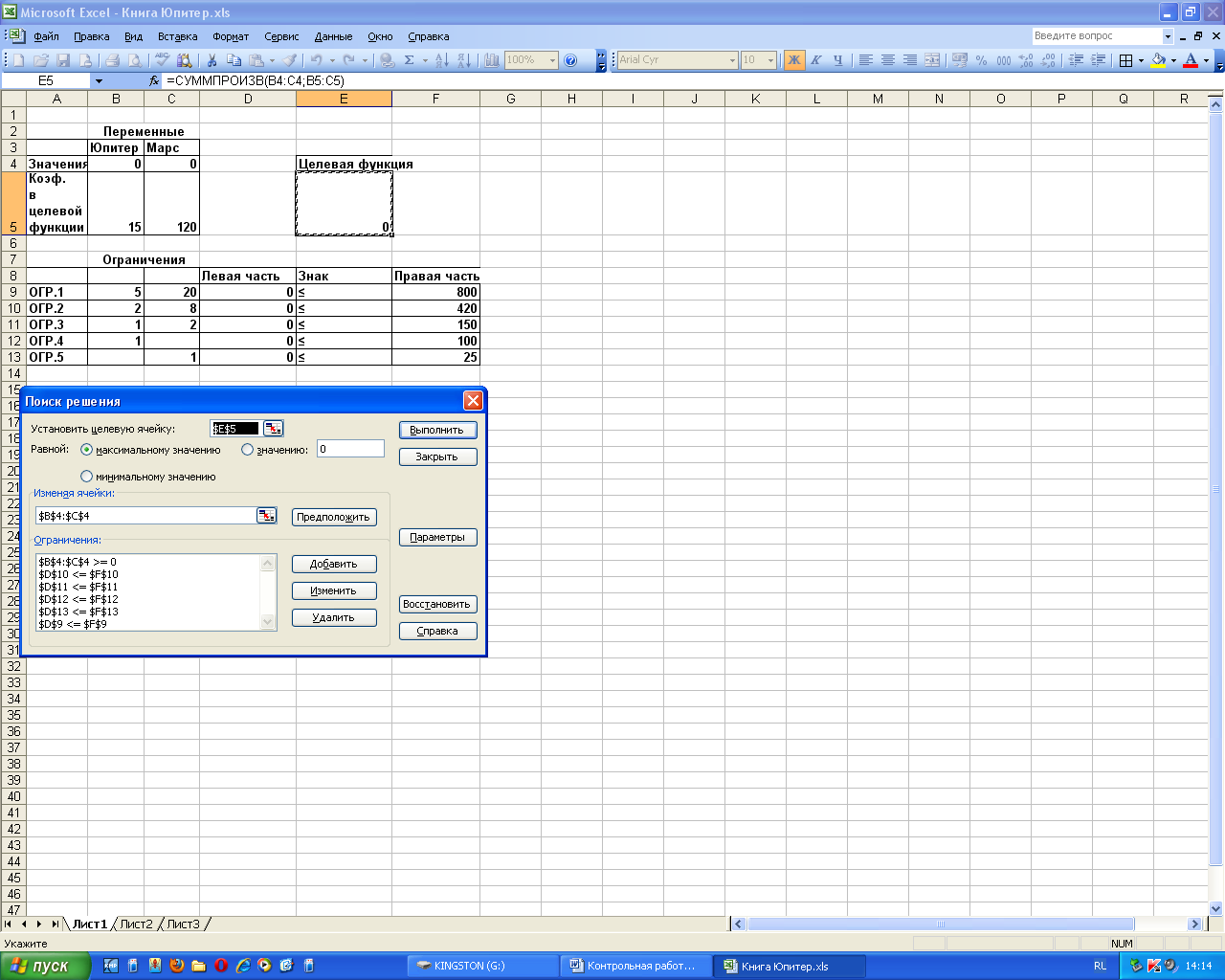 Результат решения: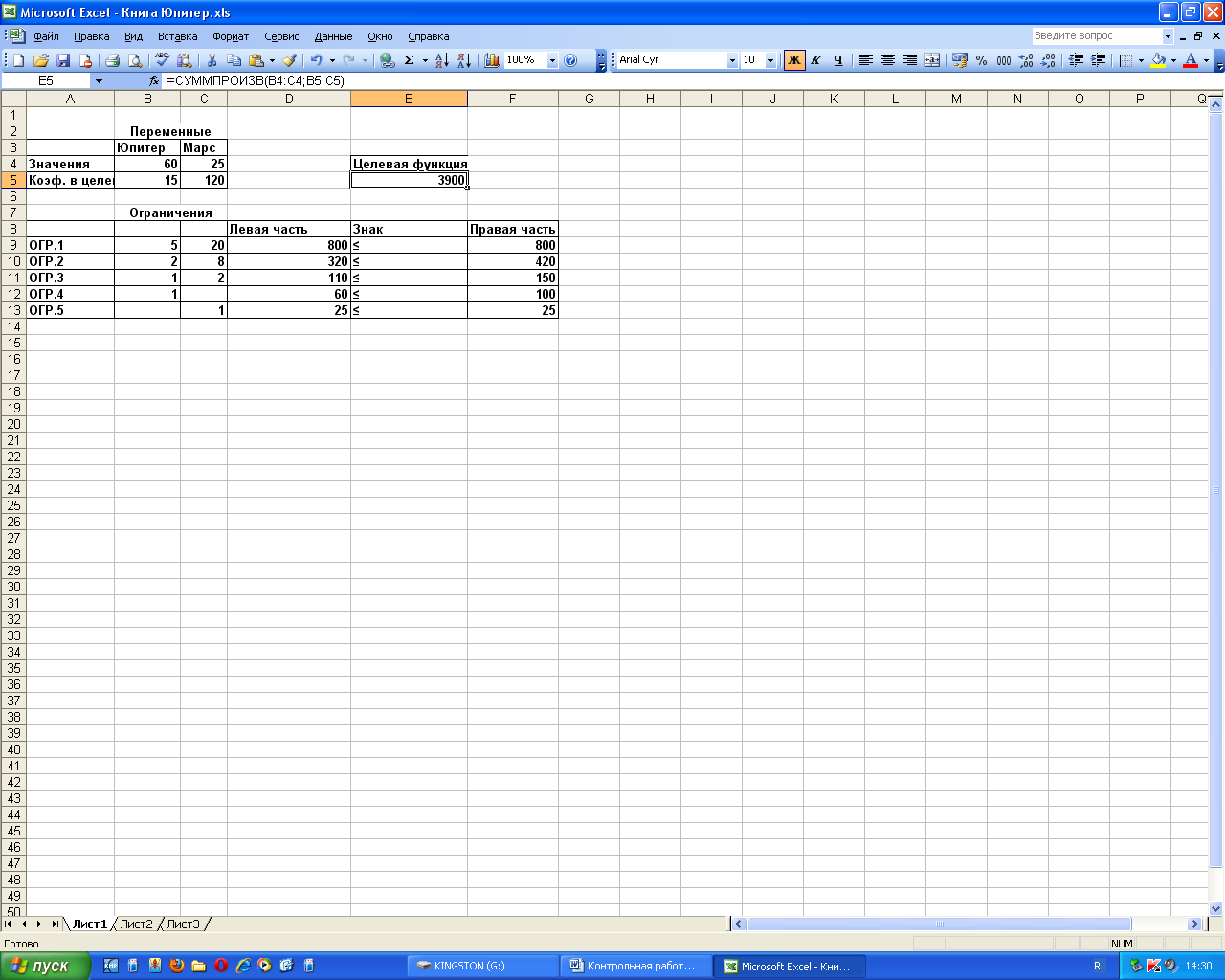 Ответ: Завод получит максимальный ежемесячный доход в размере 3900 ф.ст., при производстве 60 «Юпитеров» и 25 «Марсов».ЗАДАЧА 2. ТРАНСПОРТНАЯ ЗАДАЧАСПК А1, А2, А3 выделяют соответственно 40, 50, 30 ц молока для ежедневного снабжения пунктов В1, В2, В3, В4. Стоимость перевозки 1 ц молока и потребность пунктов в молоке даны в таблице. Организовать снабжение так, чтобы потребители обеспечивались молоком, а транспортные расходы были минимальными.СПК А1, А2, А3 выделяют соответственно 60, 50, 80 ц молока для ежедневного снабжения пунктов В1, В2, В3, В4. Стоимость перевозки 1 ц молока и потребность пунктов в молоке даны в таблице. Организовать снабжение так, чтобы потребители обеспечивались молоком, а транспортные расходы были минимальными.СПК А1, А2, А3 выделяют соответственно 40, 50, 70 ц молока для ежедневного снабжения пунктов В1, В2, В3, В4. Стоимость перевозки 1 ц молока и потребность пунктов в молоке даны в таблице. Организовать снабжение так, чтобы потребители обеспечивались молоком, а транспортные расходы были минимальными.СПК А1, А2, А3 выделяют соответственно 80, 30, 60 ц молока для ежедневного снабжения пунктов В1, В2, В3, В4. Стоимость перевозки 1 ц молока и потребность пунктов в молоке даны в таблице. Организовать снабжение так, чтобы потребители обеспечивались молоком, а транспортные расходы были минимальными.В четырех хранилищах А1, А2, А3, А4 имеется соответственно 40, 50, 60, 30 т топлива. Требуется спланировать перевозки топлива к трем потребителям В1, В2, В3, спрос которых соответственно равен 60, 80, 40 т, так чтобы затраты на транспортировку были минимальными. Стоимость первозок 1т указана в таблице:С четырех складов необходимо вывезти картофель в пять торговых точек. Требуется закрепить поставщиков за торговыми точками так, чтобы общая сумма затрат на перевозку была минимальной. Числовые данные задачи представлены в таблице:Пример решения задачи: Найти оптимальный план перевозок грузов от поставщиков А1, А2, А3 к потребителям В1, В2, В3, В4:Задача закрытого типа, так как сумма потребностей равна сумме запасов. Дополнительных преобразований не требуется.Организация данных на рабочем листе Excel.Решение задачи с помощью надстройки «Поиск решения»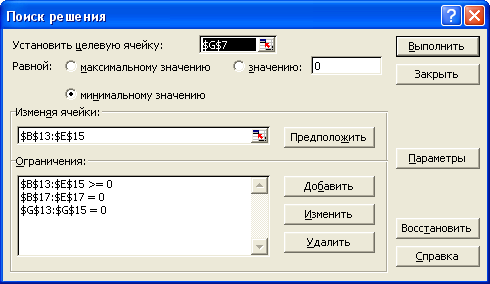 Результат решения: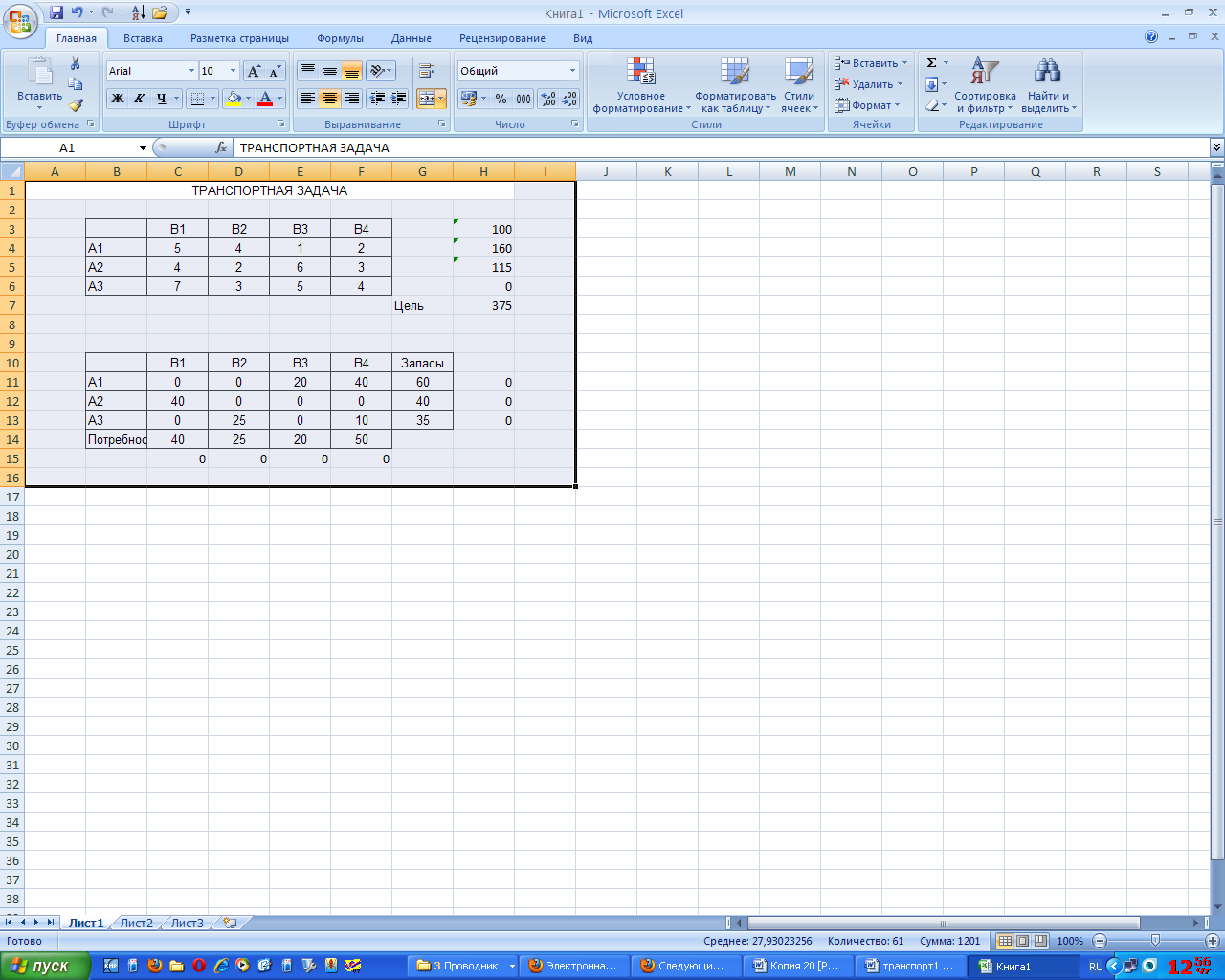 Ответ: Оптимальный план перевозок:От поставщика А1 следует перевезти 20 ед. груза потребителю В3 и 40 ед. груза потребителю В4;От поставщика А2 следует перевезти 40 ед. груза потребителю В1;От поставщика А3 следует перевезти 25 ед. груза потребителю В2 и 10 единиц груза потребителю В4.Стоимость перевозок составит 375 усл. ед.РесурсыТ1Т2Рабочее время, ч0,40,6Площадь, м20,20,1ХарактеристикиВремя на единицу продукции, ч.Время на единицу продукции, ч.Максимальная производительная мощность, часХарактеристики«Юпитер»«Марс»Максимальная производительная мощность, часЦех:Узловой сборкиСборочныйИспытательный 5212082800420150Максимальное прогнозное значение спроса, за месяц10025Доход, ф.ст.15120СПКВ1В2В3В4Кол-воА132,53,5440А224,55150А363,84,22,83020403030СПКВ1В2В3В4Кол-воА132,53,5460А214,55150А343,84,22,88040403030СПКВ1В2В3В4Кол-воА132,55440А2233,5250А343,841,87050306030СПКВ1В2В3В4Кол-воА1355480А2232,8230А311,521,86050706030ХранилищеСтоимость перевозки 1 т топлива потребителям, рубСтоимость перевозки 1 т топлива потребителям, рубСтоимость перевозки 1 т топлива потребителям, рубЗапасы топлива, тХранилищеВ1В2В3Запасы топлива, тА143540А262150А374260А456330Потребность в топливе, т608040180Склад (поставщик)Стоимость перевозки 1 т груза потребителям, руб.Стоимость перевозки 1 т груза потребителям, руб.Стоимость перевозки 1 т груза потребителям, руб.Стоимость перевозки 1 т груза потребителям, руб.Стоимость перевозки 1 т груза потребителям, руб.Объем вывоза, тСклад (поставщик)В1В2В3В4В5Объем вывоза, тА14236150А253426160А33473270А426543100Объем вывоза, т80100905060380В1В2В3В4Запасы (ед.)А1541260А2426340А3735435Потребности (ед.)40252050ABCDEFGТРАНСПОРТНАЯ ЗАДАЧАТРАНСПОРТНАЯ ЗАДАЧАТРАНСПОРТНАЯ ЗАДАЧАТРАНСПОРТНАЯ ЗАДАЧАТРАНСПОРТНАЯ ЗАДАЧАТРАНСПОРТНАЯ ЗАДАЧАТРАНСПОРТНАЯ ЗАДАЧАТРАНСПОРТНАЯ ЗАДАЧА23В1В2В3В44А15412=СУММПРОИЗВ(B4:E4;B13:E13)5А24263=СУММПРОИЗВ(B5:E5;B14:E14)6А37354=СУММПРОИЗВ(B6:E6;B15:E15)7Цель=СУММ(G4:G6)89101112В1В2В3В4Запасы13А1000060=СУММ(B13:E13)-F1314А2000040=СУММ(B14:E14)-F1415A3000035=СУММ(B15:E15)-F1516Потребности4025205017=СУММ(B13:B15)-B16